Pappmache-Pokal für PapaDas brauchst du dazu:	2 unterschiedliche Joghurtbecher, davon einer mit Deckel	Styropor-Block (4 x 8 x 8 cm), alternativ eine MedikamentenschachtelWattekugel Durchmesser 2,5 cmUhu Alleskleber Styropor	2 Borstenpinsel	Acrylfarbe in Weiß, Gold, Silber oder Gelb	3 alte ZeitungenTapetenkleisterSchüsseln für KleisterTischdecke als ArbeitsunterlageMesser mit glatter KlingeUnd so geht’s:Zuerst die Arbeitsfläche mit Tischdecke vorbereiten. Schüsseln draufstellenFür den Kleister Schüssel mit halben Liter Wasser füllen. Zwei gehäufte Esslöffel Kleisterpulver hineinrühren. Alles gut durchrühren. 10 Minuten ziehen lassen. Mehrmals durchrühren. Fertig!Reiße mehrere Zeitungen in 3-4 cm große Stücke.Von der Styroporplatte schneidest du mit Messer mit glatter Klinge ein 8 x 8 cm großes Stück ab. Alternativ dazu: Nimm eine gleich große Medikamentenschachtel.Dazu kommen noch zwei unterschiedliche große und unterschiedlich breite Joghurtbecher. Der breitere Becher hat einen Deckel. Klebe die beiden Becher aneinander. Oben den Becher mit Deckel. Der Deckel wird auf den breiten Becher geklebt. Um das Ganze auf dem Styroporblock zu befestigen, wäre ein spezieller Styroporkleber notwendig, weil andere Klebstoffe das Styropor auflösen.Es geht auch ohne Klebstoff. Es werden einfach lange schmale Papierstreifen mit Kleister vom unteren Blockrand beginnend nach oben mehrere Zentimeter bis über den Becherrand gekleistert. Nun sollte das Ganze trocknen, damit es zusammenhält. Später wird der ganze Pokal noch mit drei Lagen Papierfetzen beklebt. Nach Gebrauch solltest du den Kleister-Borstenpinsel sofort mit warmen Wasser und etwas Seife auswaschen. Wenn der Pokal trocken ist, schneidest du von der Wattekugel mit dem Messer auf einer Schneideunterlage ein kleines Stück ab und klebst das größere Stück mit Alleskleber auf den Pokal. Wenn der Pokal getrocknet ist, bemalst du den Pokal entweder mit Acrylfarbe in Gelb, Gold oder Silber.Und nun klebst du vorne auf das Styropor ein Schild mit den Worten: Für den besten Papa der Welt. Fertig: Nun kannst du den Pokal überreichen.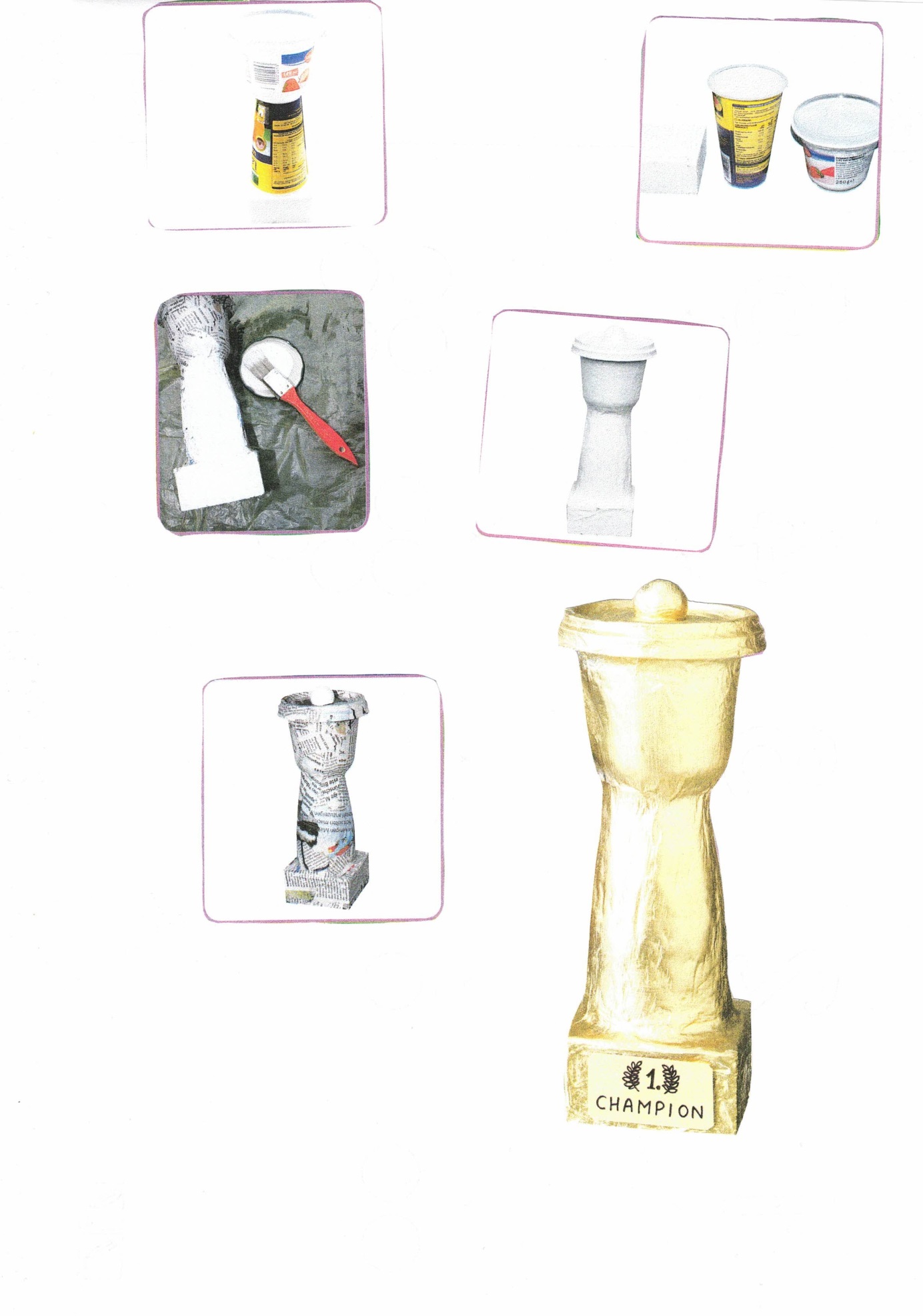 